INFO CLASSI V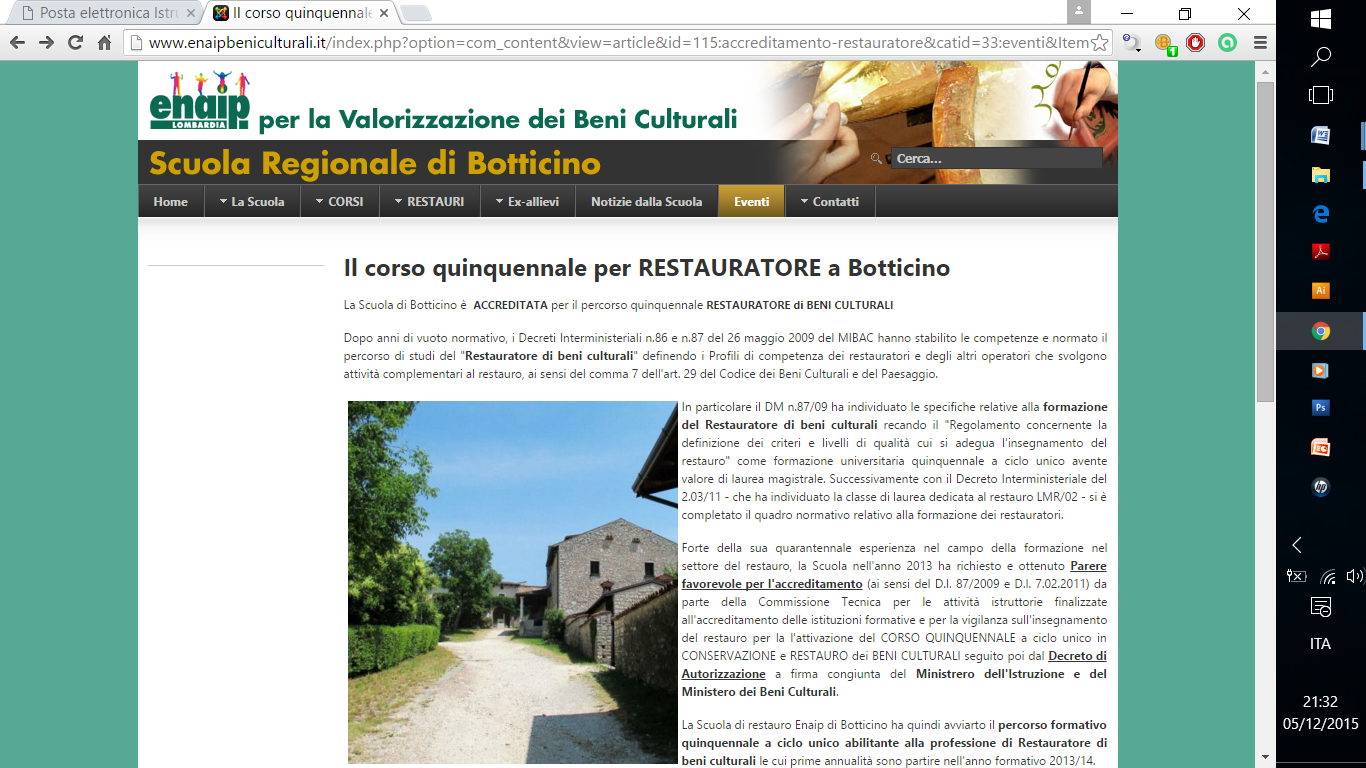 La Scuola di Botticino è  ACCREDITATA per il percorso quinquennale RESTAURATORE di BENI CULTURALII Decreti Interministeriali n.86 e n.87 del 26 maggio 2009 del MIBAC hanno stabilito le competenze e normato del percorso di studi del "Restauratore di beni culturali" definendo i Profili di competenza dei restauratori e degli altri operatori che svolgono attività complementari al restauro, ai sensi del comma 7 dell'art. 29 del Codice dei Beni Culturali e del Paesaggio.C O R S IInfoScuola di Botticinovia Panoramica, 42 (Trinità)25082 Botticino (BS)Tel. +39 030 2191122Fax +39 030 2199798botticino@enaip.lombardia.it                                                                                                                                                 Prof.IGLagomarsino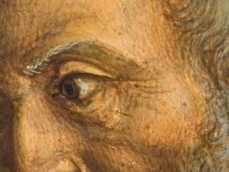 RESTAURATORE di BENI CULTURALI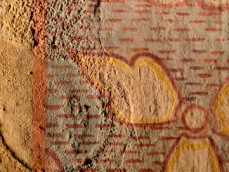 TECNICO del RESTAURO di BENI CULTURALI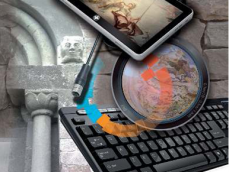 IFTS - Tecniche di produzione multimediale